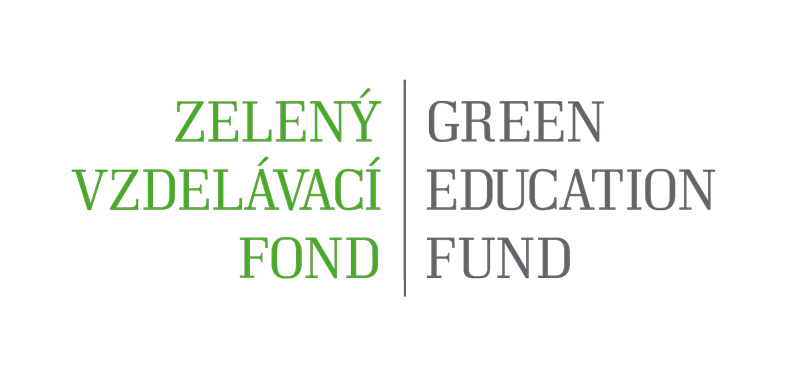 Základná škola s materskou školou Košecarealizuje projektový zámerPoznávajme a chráňme našu faunu a flóruProjektový zámer  je realizovaný s finančnou podporou Zeleného vzdelávacieho fondu 5/2023 formou dotácie z Environmentálneho fondu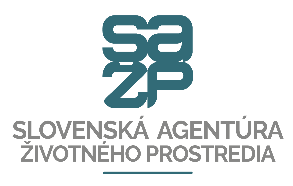 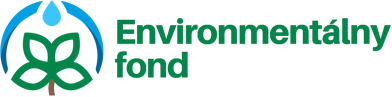 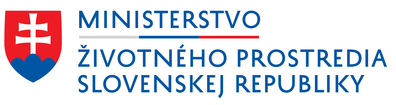 